Konsultacje projektu „Rocznego programu współpracy Województwa Mazowieckiego z organizacjami pozarządowymi oraz podmiotami wymienionymi w art. 3 ust. 3 ustawy o działalności pożytku publicznego  i o wolontariacie na 2024 rok”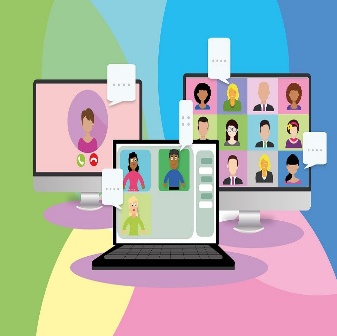 Zarząd Województwa Mazowieckiego zaprasza organizacje pozarządowe oraz podmioty wymienione w art. 3 ust. 3 ustawy  o działalności pożytku publicznego i o wolontariacie do konsultacji projektu Rocznego programu współpracy Województwa Mazowieckiego z organizacjami pozarządowymi na 2024 rok. Twoje zdanie się liczy! Wypowiedz się! Konsultacje przeprowadzone będą w okresie od 6 do 27 października 2023 r.Gdzie można zapoznać się z projektem Programu współpracy na 2024 rok?Projekt został: opublikowany na stronie internetowej Biuletynu Informacji Publicznej bip.mazovia.pl oraz na stronach internetowych: mazovia.pl, dialog.mazovia.pl; przesłany pocztą elektroniczną do organizacji pozarządowych zarejestrowanych w Bazie Danych na stronie internetowej dialog.mazovia.pl;wyłożony w siedzibie Urzędu Marszałkowskiego Województwa Mazowieckiego w Warszawie, ul. Okrzei 35, pok. 104 oraz w siedzibach delegatur Urzędu Marszałkowskiego Województwa Mazowieckiego w Warszawie: Delegatura w Ciechanowie ul. Wodna 1, Delegatura w Ostrołęce ul. Piłsudskiego 38, Delegatura w Piasecznie ul. Puławska 38,Delegatura w Płocku ul. Kolegialna 19, Delegatura w Radomiu ul. Kościuszki 5a,Delegatura w Siedlcach ul. Wiszniewskiego 4,Delegatura w Wołominie ul. Miła 3,Delegatura w Żyrardowie ul.1 Maja 17.Jak zgłosić propozycje do projektu Programu współpracy na 2024 rok?Wypełniony Formularz konsultacji należy składać w terminie od 6 do 27 października 2023 r. w jeden z wymienionych niżej sposobów:osobiście w godzinach: 8.00 – 16.00 w punktach podawczych przy ul. Jagiellońskiej 26,  
ul. Skoczylasa 4, z dopiskiem na kopercie „Konsultacje Programu współpracy 2024”;osobiście w godzinach: 8.00 – 15.00 w jednej z Delegatur Urzędu Marszałkowskiego Województwa Mazowieckiego w Warszawie, z dopiskiem na kopercie „Konsultacje Programu współpracy 2024”:Delegatura w Ciechanowie ul. Wodna 1, Delegatura w Ostrołęce ul. Piłsudskiego 38, Delegatura w Piasecznie ul. Puławska 38,Delegatura w Płocku ul. Kolegialna 19, Delegatura w Radomiu ul. Kościuszki 5a,Delegatura w Siedlcach ul. Wiszniewskiego 4,Delegatura w Wołominie ul. Miła 3,Delegatura w Żyrardowie ul.1 Maja 17;za pośrednictwem poczty lub poczty kurierskiej na adres: Urząd Marszałkowski Województwa Mazowieckiego w Warszawieul. Jagiellońska 26, 03-719 Warszawa z dopiskiem na kopercie „Konsultacje Programu współpracy 2024”;drogą elektroniczną na adres email: dialog@mazovia.pl; drogą elektroniczną za pośrednictwem portalu e-PUAP na adres elektronicznej skrzynki podawczej urzędu.Dodatkowe informacjeW przypadku pytań bądź wątpliwości zapraszamy do kontaktu z pracownikami Biuro Dialogu  
i Inicjatyw Społecznych, tel. 22 437 94 74, mail: dialog@mazovia.pl. 